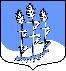 СОВЕТ ДЕПУТАТОВ                             муниципального образования Гостицкое сельское поселение Сланцевского муниципального района Ленинградской области(третьего созыва)РЕШЕНИЕ28.08.2018                                                                                                       № 254О состоянии готовности жилищного фонда Гостицкого сельского поселения к функционированию в зимних условиях 2018-2019 г.г.Заслушав информацию генерального директора Общества с ограниченной ответственностью «УК Гостицы» Фаренюка С.Ю. о состоянии готовности жилищного фонда Гостицкого сельского поселения к функционированию в зимних условиях 2018-2019 г.г., совет депутатов муниципального образования Гостицкое сельское поселение Сланцевского муниципального района Ленинградской области РЕШИЛ: 1. Принять информацию генерального директора Общества с ограниченной ответственностью «УК Гостицы» Фаренюка С.Ю. о состоянии готовности жилищного фонда Гостицкого сельского поселения к функционированию в зимних условиях 2018-2019 г.г. к сведению.2. Рекомендовать генеральному директору Общества с ограниченной ответственностью «УК Гостицы» Фаренюку С.Ю. продолжить работу по приведению жилищного фонда Гостицкого сельского поселения к устойчивому функционированию в зимних условиях 2018-2019 г.г.Глава муниципального образования:                                              В.Н. Камышев